_____________________________________________________________________________________________Уважаемый Юрий Анатольевич! Счетной палатой Колпашевского района на основании п. 8 раздела II «Экспертно-аналитические мероприятия» плана работы Счетной палаты Колпашевского района на 2024 год, ст. 17 Положения о Счетной палате Колпашевского района, Стандарта внешнего муниципального финансового контроля «Экспертиза муниципальных программ (проектов муниципальных программ)», утвержденного приказом Счетной палаты Колпашевского района от 20.12.2022 № 48, Порядка направления проектов нормативных правовых актов Администрации Колпашевского района на экспертизу в Счетную палату Колпашевского района (решение Думы Колпашевского района от 07.09.2015 № 91) проведена экспертиза  проекта изменений муниципальной программы, утвержденной постановлением Администрации Колпашевского района от 27.12.2021 № 1531 «Об утверждении муниципальной программы «Развитие молодёжной политики, физической культуры и массового спорта на территории муниципального образования «Колпашевский район» (далее – проект изменений, проект постановления).Ответственным исполнителем муниципальной программы является Управление по культуре, спорту и молодёжной политике Администрации Колпашевского района.В результате проведенной экспертизы проекта изменений и представленных к нему документов установлено следующее. Проектом постановления вносятся изменения в муниципальную программу «Развитие молодёжной политики, физической культуры и массового спорта на территории муниципального образования «Колпашевский район»», утвержденную постановлением Администрации Колпашевского района от 27.12.2021 г. № 1531 (далее - муниципальная программа). На момент представления изменений в 2022 -2023 годах в муниципальную программу вносились изменения постановлениями Администрации Колпашевского района от 25.04.2022 № 549, от 29.12.2022 № 1523, от 29.03.2023 № 299, от 04.08.2023 № 692.Случаи внесения изменений в муниципальную программу предусмотрены п. 5.13 Порядка принятия решений о разработке муниципальных программ муниципального образования «Колпашевский район», их формирования, реализации, мониторинга и контроля, утвержденным постановлением Администрации Колпашевского района от 16.02.2015 № 155 (далее – Порядок № 155).   Согласно пояснительной записке внесение изменений в муниципальную программу обусловлено:- приведением муниципальной программы в соответствие с решением Думы Колпашевского района от 25.11.2022 № 128 «О бюджете муниципального образования «Колпашевский район» на 2023 год и на плановый период 2024 и 2025 годов» (в редакции решения Думы Колпашевского района от 15.12.2023 № 128); - приведением муниципальной программы в соответствие с подпунктом «в» пункта 5.13.2 Порядка № 155.Проектом постановления вносятся изменения в паспорт муниципальной программы по строке «Объем и источники финансирования муниципальной программы (с детализацией по годам реализации с учетом прогнозного периода)» в части корректировки объема финансирования муниципальной программы на 2023 год в соответствие с решением Думы Колпашевского района от 15.12.2023 № 128 «О внесении изменений в решение Думы Колпашевского района от 25.11.2022 № 128 «О бюджете муниципального образования «Колпашевский район» на 2023 год и на плановый период 2024 и 2025 годов»».  При этом общий объем финансирования муниципальной программы увеличивается на 148,7 тыс.рублей и составит 74 813,6 тыс.рублей (без учета объема финансирования за счет бюджетов поселений в сумме 3 483,8 тыс.рублей), в том числе:2022 год – 16 798,5 тыс.рублей (объем не изменился);2023 год – 19 363,6 тыс.рублей (увеличение на 148,7 тыс.рублей);2024 год – 12 306,5 тыс.рублей (объем не изменился);2025 год – 11 011,3 тыс.рублей (объем не изменился);2026 год – 7 669,3 тыс.рублей (объем не изменился);2027 год – 7 664,4 тыс.рублей (объем не изменился).  Изменения, внесенные в объем финансирования муниципальной программы в сравнении с предыдущей редакцией, представлены в таблице. В сравнении с предыдущей редакцией муниципальной программы общий объем финансирования увеличился на 148,7 тыс.рублей (без учета объема финансирования за счет бюджетов поселений, уменьшенного на сумму 29,1 тыс.рублей), в том числе увеличение объема финансирования за счет средств областного бюджета предлагается в сумме 116,8 тыс.рублей, за счет средств местного бюджета в сумме 31,9 тыс.рублей. Следует отметить, что изменения в муниципальную программу в части объемов бюджетных ассигнований в сумме 116,8 тыс.рублей за счет средств областного бюджета приведены в соответствие с решением Думы Колпашевского района от 24.11.2023 № 116 «О внесении изменений в решение Думы Колпашевского района от 25.11.2022 № 128 «О бюджете муниципального образования «Колпашевский район» на 2023 год и на плановый период 2024 и 2025 годов» постановлением Администрации Колпашевского района от 07.02.2024 № 121 позже срока, установленного подпунктом «а» п. 5.13.2 Порядка № 155. Согласно подпункту «а» п. 5.13.2 Порядка № 155 изменения в муниципальную программу в случае выделения бюджетных ассигнований на финансирование новых подпрограмм и (или) основных мероприятий (ведомственных целевых программ), и (или) изменения бюджетных ассигнований, связанных с выполнением условий о предоставлении межбюджетных трансфертов из областного бюджета бюджету МО «Колпашевский район» в текущем финансовом году вносятся в течение 25 рабочих дней со дня вступления в силу решения Думы Колпашевского района о внесении указанных изменений в бюджет МО «Колпашевский район.Предложение: принять меры к соблюдению требований п. 5.13.2 Порядка № 155.Кроме того, на момент рассмотрения проекта изменений решением Думы Колпашевского района от 24.11.2023 № 117 «О бюджете муниципального образования «Колпашевский район» на 2024 год и на плановый период 2025 и 2026 годов» утвержден объем финансирования по данной муниципальной программе на 2024 год в сумме 7 832,9 тыс.рублей, на 2025 год – 6 060,9 тыс.рублей, на 2026 год – 4 467,3 тыс.рублей. Указанный объем финансирования предусматривался в паспорте, представленном в Счетную палату Колпашевского района одновременно с проектом решения о бюджете муниципального образования «Колпашевский район» на 2024 год и на плановый период 2025 и 2026 годов. Однако объемы финансирования на 2024 год и на плановый период 2026 года в проекте изменений не уточняются. Согласно п. 5.12 Порядка № 155 муниципальные программы подлежат приведению в соответствие с решением Думы Колпашевского района о бюджете МО «Колпашевский район» в сроки, установленные статьей 179 Бюджетного кодекса Российской Федерации.В связи с изменениями объемов финансирования соответствующие изменения внесены в приложение № 2, раздел 1 приложения № 3 муниципальной программы, приложение № 2 к муниципальной подпрограмме 1, приложение № 4 к муниципальной программе, приложение № 2 к подпрограмме 2, приложение № 5 к муниципальной программе, приложение № 2 к подпрограмме 3.Необходимо отметить, что постановлением Администрации Колпашевского района от 28.12.2023 № 1212 «О внесении изменений в приложение к постановлению Администрации Колпашевского района от 16.02.2015 № 155 «Об утверждении Порядка принятия решений о разработке муниципальных программ муниципального образования «Колпашевский район», их формирования, реализации, мониторинга и контроля» внесены изменения в раздел 3 «Требования к содержанию и структуре муниципальной программы». В связи с чем предлагаем рассмотреть вопрос о внесении изменений в части раздела IV «Структура муниципальной программы».По итогам проведения экспертизы предлагаем рассмотреть предложения, изложенные в заключении. О результатах рассмотрения просим проинформировать Счетную палату до 04.03.2024 г.Председатель                                                                                                                М.Ю.МурзинаИ.А.Заздравных8 38 (254) 5 30 54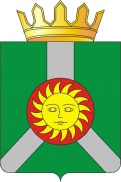 СЧЕТНАЯ ПАЛАТА КОЛПАШЕВСКОГО РАЙОНА СЧЕТНАЯ ПАЛАТА КОЛПАШЕВСКОГО РАЙОНА СЧЕТНАЯ ПАЛАТА КОЛПАШЕВСКОГО РАЙОНА 14.02.2024 № 21на № ЮН 05-30-0477/24 от 02.02.2024Заключение на проект изменений муниципальной программы И.о.Главы Колпашевского районаНекрасову Ю.А.Нормативный правовой актГодОбъем финансирования, тыс.рублейОбъем финансирования, тыс.рублейОбъем финансирования, тыс.рублейОбъем финансирования, тыс.рублейОбъем финансирования, тыс.рублейОбъем финансирования, тыс.рублейНормативный правовой актГодВсегов том числе по источникам финансированияв том числе по источникам финансированияв том числе по источникам финансированияв том числе по источникам финансированияв том числе по источникам финансированияНормативный правовой актГодВсегоФедеральный бюджетОбластной бюджетМестный бюджетБюджеты поселенийВнебюджет-ные источникиПостановление Админстрации Колпашевского районаот 04.08.2023       № 6922022-202978 177,81 286,639 916,433 461,83 512,90,0Постановление Админстрации Колпашевского районаот 04.08.2023       № 692202217 507,9446,69 603,56 748,4709,40,0Постановление Админстрации Колпашевского районаот 04.08.2023       № 692202320 149,3840,010 310,78 064,1934,50,0Постановление Админстрации Колпашевского районаот 04.08.2023       № 692202413 241,00,010 001,12 305,4934,50,0Постановление Админстрации Колпашевского районаот 04.08.2023       № 692202511 945,80,010 001,11 010,2934,50,0Постановление Админстрации Колпашевского районаот 04.08.2023       № 69220267 669,30,00,07 669,30,00,0Постановление Админстрации Колпашевского районаот 04.08.2023       № 69220277 664,40,00,07 664,40,00,0Постановление Админстрации Колпашевского районаот 04.08.2023       № 69220287 588,70,00,07 588,70,00,0Постановление Админстрации Колпашевского районаот 04.08.2023       № 69220297 545,60,00,07 545,60,00,0Проект изменений2022-202978 297,41 286,640 033,333 493,73 483,80,0Проект изменений202217 507,9446,69 603,56 748,4709,40,0Проект изменений202320 255,3840,010 427,58 096,0891,80,0Проект изменений202413 247,80,010 001,12 305,4941,30,0Проект изменений202511 952,60,010 001,11 010,2941,30,0Проект изменений20267 669,30,00,07 669,30,00,0Проект изменений20277 664,40,00,07 664,40,00,0Проект изменений20287 588,70,00,07 588,70,00,0Проект изменений20297 545,60,00,07 545,60,00,0Изменение2022-2029+119,60,0+116,8+31,9-29,10,0Изменение20220,00,00,00,00,00,0Изменение2023+106,00,0+116,8+31,9-42,70,0Изменение2024+6,80,00,00,0+6,80,0Изменение2025+6,80,00,00,0+6,80,0